Oslo HandelsgymnasiumPlan for uke 18-19UkeDagDatoAktiviteter18X-ukeD-onsdagMan.3Digital undervisning for Vg1 STUndervisning på skolen for gruppe 1 Vg2ST og Vg3Heldagsprøve: Økonomistyring, spansk III, tysk IIIVg2 yrkesfag har engelskdag på skolenVg1 yrkesfag har undervisning på skolenFG – gruppe 1 er fysisk på skolen18X-ukeD-onsdagTir.4Undervisning på skolen for gruppe 1 Vg1 og Vg2 STHeldagsprøve: Samfunnsøkonomi 2Muntlig vurderingsdag for Biologi 2Digital undervisning for de som ikke har biologi 2 på Vg3 Kroppsøvingsdag for Vg1 yrkesfagVg2 yrkesfag har undervisning på skolenFG – gruppe 1 er fysisk på skolenElevrådsmøte på Teams  (i storefri )18X-ukeD-onsdagOns.5Fagdag etter timeplanen på ST, på Vg3 slutter fagdagene kl.12.00, elevene møter deretter til fagdag i kroppsøving etter avtale med faglærerVg1 yrkesfag har YFFVg2 yrkesfag har undervisning på skolenFG har undervisning på skolen18X-ukeD-onsdagTor.6Undervisning på skolen for gruppe 2 Vg1 og Vg2 STHeldagsprøve: S2, R2 Lesedag for de som ikke har heldagsprøve på Vg3Yrkesfag har undervisning på skolenFG – gruppe 2 er fysisk på skolen18X-ukeD-onsdagFre.7Undervisning på skolen for gruppe 2 Vg1 og Vg3 STMuntlig vurderingsdag for Rettslære 2Heldagsprøve: Internasjonal engelskLesedag for de som ikke har heldagsprøve på Vg2Yrkesfag har undervisning på skolenFG – gruppe 2 er fysisk på skolen19Y-ukeE-onsdagMan.10Undervisning på skolen for gruppe 2 Vg2 og Vg3 ST, Heldagsprøve: Samfunnsfaglig engelsk (52)Undervisning på skolen for øvrige elever på Vg3Lesedag/mattehjelp for Vg1STYrkesfag har undervisning på skolenFG – gruppe 2 er fysisk på skolen19Y-ukeE-onsdagTirs.11Undervisning på skolen for gruppe 2 Vg3 STRussemøte på Teams med politi i samarbeidsøkten (Vg3)Heldagsprøve: 1T, 1P, Fysikk 2Digital undervisning for Vg2 STYrkesfag har undervisning på skolenFG – gruppe 2 er fysisk på skolen19Y-ukeE-onsdagOns.12Heldagsprøve norsk sidemål for Vg3Digitale fagdager for Vg1 (etter timeplanen)Fagdager etter timeplanen for Vg2 på skolen, men slutter kl.12.00, elevene møter deretter til fagdag i kroppsøving etter avtale med faglærerUndervisning på skolen for yrkesfag og FG19Y-ukeE-onsdagTor.13FRI – Kristi himmelfartsdag19Y-ukeE-onsdagFre.14FRIMan.17FRI – Norges nasjonaldag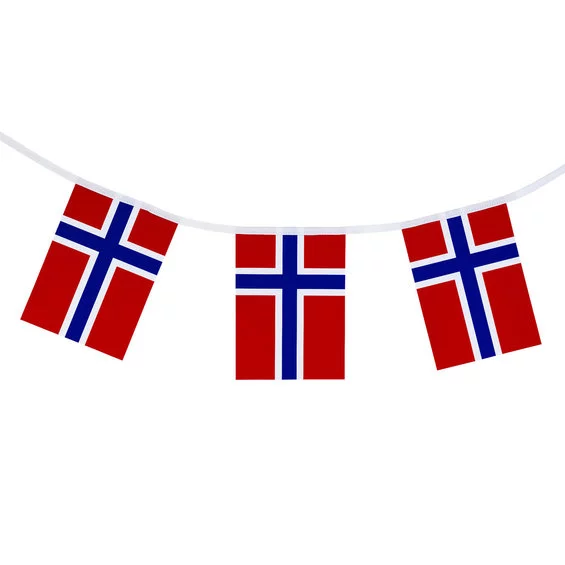 